Рабочая программа по учебному предмету «Чтение» для обучающихся 1-4  класса разработана в соответствии: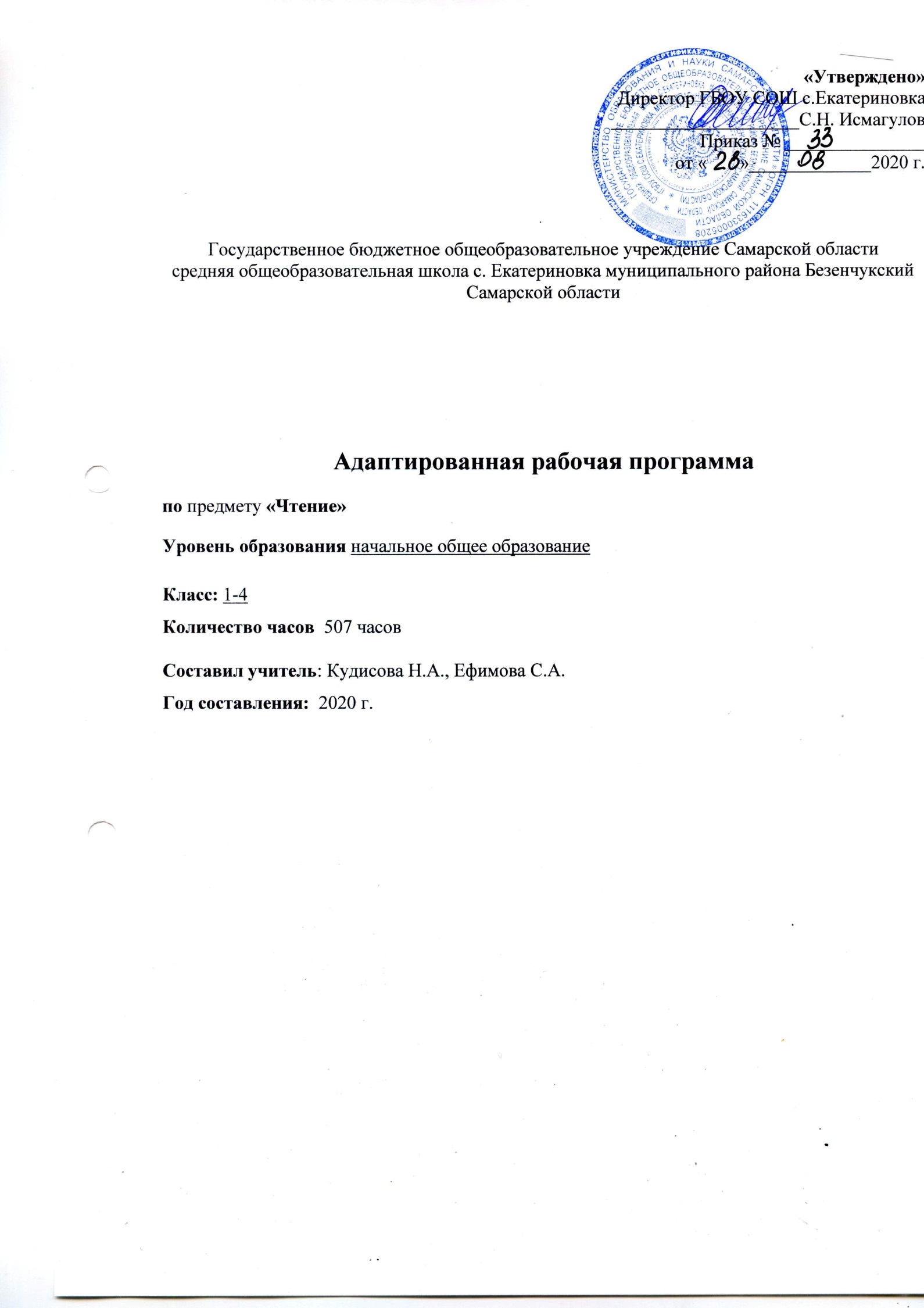 - АООП ОО УО-1приказ №98/11 от 31.08.2016г.- Программой специальных (коррекционных) образовательных учреждений VIII вида. Подготовительный класс. 1-4 классы. (А.А. Айдорбекова, В.М. Белов, В.В. Воронкова и др.).Место учебного предмета «Чтение» в учебном плане В рамках реализации федерального государственного образовательного стандарта ООП НОО изучение учебного предмета «Чтение»Планируемые результаты изучения учебного предмета «Чтение» Личностные результаты:принятие и освоение социальной роли обучающегося, развитие мотивов учебной деятельности и формирование личностного смысла учения;осознание значимости чтения для дальнейшего развития и успешного обучения;потребность в систематическом чтении как средстве познания мира и самого себя;положительное  отношение  к  окружающей действительности,  готовность  к  организации  взаимодействия  с  ней  и эстетическому  ее  восприятию;высказывание своей точки зрения и уважение мнения собеседника.формирование средствами литературных произведений целостного взгляда на мир в единстве и разнообразии природы, народов, культур и религий;воспитание художественно-эстетического вкуса, эстетических потребностей, ценностей и чувств на основе опыта слушания и заучивания наизусть произведений художественной литературы;развитие этических чувств, доброжелательности и эмоционально-нравственной отзывчивости, понимания и сопереживания чувствам других людей;овладение начальными навыками адаптации к школе, к школьному коллективу;развитие самостоятельности и личной ответственности за свои поступки на основе представлений о нравственных нормах общения;развитие навыков сотрудничества со взрослыми и сверстниками в разных социальных ситуациях, умения избегать конфликтов и находить выходы из спорных ситуаций, умения сравнивать поступки героев литературных произведений со своими собственными поступками, осмысливать поступки героев;наличие мотивации к творческому труду и бережному отношению к материальным и духовным ценностям, формирование установки на безопасный, здоровый образ жизни.Предметные результаты:Обучающиеся должны уметь:Осознанно, правильно, плавно читать по слогам короткие тексты.Слушать небольшую сказку, загадку, стихотворение, рассказ По вопросам учителя и по иллюстрациям рассказывать, о чем читали или слушали.Отвечать на вопросы по содержанию прочитанного, услышанного, по иллюстрациям к тексту.Пересказывать текст или часть текста под руководством учителя.Принимать и сохранять цели и задачи учебной деятельности, искать средства её осуществления.Активно использовать речевые средства для решения коммуникативных и познавательных задач.Минимальный уровень: прослушивание чтения произведения учителем, ответы на вопросы информационного плана; чтение текста вслух по слогам; пересказ содержания прочитанного текста по частям с опорой на вопросы учителя или по картинно-символическому плану к каждому предложению; участие в коллективной работе по оценке поступков героев и событий; выразительное, отчетливое чтение наизусть 3-4 коротких стихотворений.Достаточный уровень: прослушивание чтения произведения учителем, ответы на вопросы по содержанию; чтение текста после предварительного анализа вслух целыми словами (сложные по семантике и структуре слова — по слогам) с соблюдением пауз, с соответствующим тоном голоса и темпом речи; ответы на вопросы учителя по прочитанному тексту; самостоятельный пересказ содержания прочитанного текста по частям близко к тексту с опорой на картинный план; выразительное, отчетливое  чтение наизусть 4-5 коротких стихотворений. Содержание учебного предмета «Чтение»1 классДобукварный период. Знакомство с классом и школой, с режимом дня. Беседы о том, что находится в классе. Беседы на темы: «Порядок в классе», «Учитель и ученики», «Имя и отчество учителя», «Имена и фамилии учеников», «Перемены в школе и их назначение», Я и моя семья», «Окружающий меня мир».Привитие учащимся навыков учебной деятельности: умения правильно сидеть за партой, вставать, слушать объяснения и указания учителя, поднимать руку при желании что-то сказать, просить разрешения выйти из класса.Изучение уровня общего развития и подготовленности учащихся к чтению и развитию речи  в процессе фронтальной и индивидуальной работы.Развитие устной речи учащихся:- формирование умения выполнять простые поручения по словесному заданию;- внятно выражать свои просьбы и желания;- слушать сказки и рассказы в устной передаче учителя;- разучивать короткие и понятные стихотворения с голоса учителя;- пересказывать сказки с помощью учителя по иллюстрациям и вопросам;- называть слова по предметным картинкам;- составлять простые предложения по своим практическим действиям, по картинкам и по вопросам.Уточнение и развитие слухового восприятия учащихся. Развитие речевого слуха, формирование фонематического восприятия. Различение звуков и простых звукосочетаний в речи. Выработка умения отчетливо повторять произносимые учителем слова и фразы, практически различать слова, сходные по звуковому составу (жук-лук, стол-стул, палка-лапка).Деление простого предложения (из двух-трех слов) на слова. Деление простых по структуре слов на слоги (у-хо, го-ло-ва).Уточнение и развитие зрительного восприятия учащихся. Выработка у учащихся умения показывать и называть изображения предметов в последовательном порядке (слева направо, в горизонтальном положении).Букварный период.1-й  этап. Изучение звуков и букв: а, у, о, м, с, х. Правильное и отчетливое произношение изучаемых звуков, различение их в начале и в конце слова (в зависимости от того, в каком положении этот звук легче выделяется).Образование из усвоенных звуков и букв слов (ау, уа, ам, ум и др.), чтение этих слов с протяжным произношением. Образование и чтение открытых и закрытых двухзвуковых слогов, сравнение их. Составление и чтение слов из этих слогов.2-й этап. Повторение пройденных звуков и букв и изучение новых: ш, т, л, н, ы, рСоотнесение звуков с соответствующими буквами, определение местонахождения их в словах (в начале или в конце). Образование открытых и закрытых двухзвуковых слогов из вновь изученных звуков, чтение этих слогов протяжно и слитно. Составление и чтение слов из двух усвоенных слоговых структур (ма-ма, мы-ла).  Образование и чтение трехбуквенных слов, состоящих из одного закрытого слога (сом).3-й этап. Повторение пройденных звуков и букв, изучение новых: к, п, и, з, в, ж, б, г, д, й, ь, т. Подбор слов с заданным звуком и определение его нахождения в словах (в начале, в середине, в конце). Образование и чтение открытых и закрытых слогов с твердыми и мягкими согласными в начале слога (по, ли, лук, вил). Составление и чтение слов из усвоенных слоговых структур (пи-ла, со-ло-ма, гор-ка, пар-та, ко-тик). Чтение предложений из двух-трех слов.Самостоятельное составление из букв разрезной азбуки открытых и закрытых двухзвуковых и закрытых трехзвуковых слогов. Вставка пропущенной буквы в словах под картинками.4-й этап. Повторение пройденных звуков и букв, изучение новых: е, я, ю, ц, ч, щ, ф, э, ъПрактическое различение при чтении гласных и согласных; согласных звонких и глухих (в сильной позиции); твердых и мягких.Образование и чтение усвоенных ранее слоговых структур со звуками и буквами, изучаемыми вновь, и слогов с чтением двух согласных (тра, кни, пле). Отчетливое послоговое чтение коротких букварных текстов.Самостоятельное составление из букв разрезной азбуки слов из трех-четырех букв с последующей записью.Устная речь. Участие в общей беседе (умение слушать вопрос, отвечать на него, используя слова вопроса; говорить отчетливо, не торопясь, не перебивая друг друга).Составление простых нераспространенных предложений на основе демонстрируемого действия и действия, изображенного на картинке; добавление к ним одного пояснительного слова по вопросам Чем? Что? Куда? Где? Саша рисует (чем?) карандашом. Саша рисует (что?) дом. Зина идет (куда?) в школу. Правильное употребление форм знакомых слов в разговорной речи. Использование предлогов в, на и некоторых наиболее употребительных наречий (хорошо-плохо, близко-далеко и другие).  Подготовка к связному высказыванию в виде ответов на 2-3 вопроса       Основными задачами обучения чтению в 2—4 классах являются: научить детей читать доступный их пониманию текст вслух и про себя, осмысленно воспринимать прочитанное. У учащихся формируется навык сознательного, правильного, беглого и выразительного чтения.Для чтения подбираются произведения народного творчества, классиков русской и зарубежной литературы, доступные пониманию статьи из газет и журналов. В процессе обучения чтению у учащихся последовательно формируется умение с помощью учителя разбираться в содержании прочитанного.В программе на каждый год обучения дается примерная тематика произведений, определяется уровень требований к технике чтения, анализу текстов, совершенствованию навыков устной речи и объему внеклассного чтения.Тематика произведений для чтения подобрана с учетом максимального развития познавательных интересов детей, расширения их кругозора, воспитания нравственных качеств.На всех годах обучения читаются произведения о нашей Родине, ее прошлом и настоящем, о мудрости и героизме русского народа.Совершенствование техники чтения осуществляется последовательно на каждом году обучения. Постоянное внимание следует уделять формированию навыка правильного чтения, которым умственно отсталые учащиеся в силу особенностей психического развития овладевают с большим трудом, что затрудняет понимание содержания прочитанного.Беглое чтение, т. е. плавное, в темпе разговорной речи чтение вслух, формируется постепенно. Во 2 классе учащиеся читают по слогам, постепенно переходя к чтению целыми словами. В дальнейшем навык беглого чтения совершенствуется.Одновременно с овладением чтением вслух школьники учатся читать про себя. Систематическая работа по обучению чтению про себя начинается с 3 класса.С выразительностью речи умственно отсталые учащиеся знакомятся в 1 и 2 классах. Однако систематическое формирование выразительного чтения начинается примерно в 3 классе с перехода на чтение целыми словами.Усвоение содержания читаемого осуществляется в процессе анализа произведений. При этом очень важна система работы по установлению причинно-следственных связей и закономерностей, так как этот вид деятельности имеет огромное коррекционное значение.Учитель в процессе обучения чтению должен уделить особое внимание работе с иллюстративным материалом как одним из эффективных средств формирования познавательной деятельности учащихся и коррекции недостатков их развития.Развитие устной речи. Большое внимание на уроках чтения уделяется развитию связной устной речи. Учащиеся овладевают правильным, полным и последовательным пересказом в процессе систематической работы, направленной на понимание содержания произведений, обогащение и уточнение словарного запаса, обучение правильному построению предложений, и в процессе упражнений в воспроизведении прочитанного. С этой целью в младших классах в зависимости от сложности текста используются вопросы, готовый или коллективно составленный план, картинный план.Внеклассное чтение ставит задачу начала формирования читательской самостоятельности у учащихся: развития у них интереса к чтению, знакомства с лучшими, доступными их пониманию произведениями детской литературы, формирования навыков самостоятельного чтения книг, читательской культуры; посещения библиотеки; умения выбирать книгу по интересу.2 классТЕХНИКА ЧТЕНИЯ·         Составление и чтение слов со сходными по звучанию и артикуляции звуками, со стечением согласных, с разделительными ь и ъ знаками.·         Осознанное, правильное чтение слов по слогам. Постепенный переход к чтению целыми словами. Соблюдение при чтении интонации в соответствии со знаками препинания.ПОНИМАНИЕ ЧИТАЕМОГООтветы на вопросы по содержанию прочитанного в связи с рассматриванием иллюстраций к тексту, картин; нахождение в тексте предложений для ответа на вопросы; элементарная оценка прочитанного.РАЗВИТИЕ УСТНОЙ РЕЧИ·         Пересказ содержания прочитанного по вопросам учителя с постепенным переходом к самостоятельному пересказу, близкому к тексту.·         Разучивание по учебнику или с голоса учителя коротких стихотворений, чтение их перед классом.ВНЕКЛАССНОЕ ЧТЕНИЕРазвитие интереса к книгам. Знакомство с доступными детскими книгами в чтении учителя; рассматривание читаемой книги, правильное называние книги, автора; ответы на вопросы: о ком она, о чем в ней рассказывается?Примерная тематикаНебольшие по объему произведения, отрывки из произведений о жизни детей в школе, об обязанностях и делах школьников; о хороших и плохих поступках детей; о дружбе и товарищеской взаимопомощи; о семье; о труде взрослых; об участии в домашнем труде детей; о знаменательных событиях; об изменениях в природе, о жизни животных и растений в разное время года.Осень пришла – в школу пора Небольшие рассказы и стихотворения русских авторов о природе родного края осенью, о жизни детей и взрослых. Почитаем – поиграем Небольшие рассказы и стихотворения русских авторов о школе, жизни детей и взрослых, о нравственных и этических нормах поведения.В гостях у сказки Произведения устного народного творчества: сказки о животных, волшебные сказкиЖивотные рядом с нами Небольшие рассказы и стихотворения русских и зарубежных авторов о животных, о нравственных и этических нормах поведения.Ой ты, зимушка – зима Небольшие рассказы и стихотворения русских и зарубежных авторов о природе, о жизни детей и взрослых, о труде и праздниках зимой.Что такое хорошо и что такое плохоНебольшие рассказы и стихотворения русских авторов о школе, жизни детей и взрослых, о нравственных и этических нормах поведения.Весна идёт! Небольшие рассказы и стихотворения русских и зарубежных авторов о природе весной, о жизни детей и взрослых, о труде, о нравственных и этических нормах поведения.Чудесное рядом Небольшие весёлые рассказы и стихотворения.Лето красное Небольшие рассказы и стихотворения русских и зарубежных авторов о природе летом.3 классТЕХНИКА ЧТЕНИЯ·         Осознанное, правильное чтение текста вслух целыми словами после работы над ним под руководством учителя. Слоговое чтение трудных по смыслу и слоговой структуре слов.·         Соблюдение при чтении знаков препинания и нужной интонации.·         Чтение про себя простых по содержанию текстов.ПОНИМАНИЕ ЧИТАЕМОГО·         Ответы на вопросы, о ком или о чем говорится в прочитанном тексте. Понимание и объяснение слов и выражений, употребляемых в тексте. Установление связи отдельных мест текста, слов и выражений с иллюстрацией.·         Подведение учащихся к выводам из прочитанного, сравнение прочитанного с опытом детей и с содержанием другого знакомого текста.·         Деление текста на части с помощью учителя и коллективное придумывание заголовков к выделенным частям; составление картинного плана; рисование словарных картин.РАЗВИТИЕ УСТНОЙ РЕЧИ·         Подробный пересказ содержания прочитанного рассказа или сказки.·         Чтение диалогов. Драматизация простейших оценок из рассказов и сказок.·         Самостоятельная работа по заданиям и вопросам, помещенным в книге для чтения.·         Разучивание в течение года небольших по объему стихотворений, чтение их перед классом.ВНЕКЛАССНОЕ ЧТЕНИЕ·         Подготовка учеников к формированию читательской самостоятельности: стимуляция интереса к детским книгам, навыка работы с классной библиотечкой и постепенный переход к пользованию школьной библиотекой.·         Чтение доступных детских книжек. Ответы на вопросы по содержанию прочитанного и объяснение иллюстраций.Примерная тематика·         Произведения о Родине, о Москве; о рабочих профессиях; об отношении людей к труду, природе, друг к другу; об общественно полезных делах. Произведения о сезонных изменениях в природе, жизни животных, занятиях людей.·         Рассказы, сказки, статьи, стихотворения, пословицы на морально-этические темы, на темы мира и дружбы.«Здравствуй, школа! Небольшие рассказы и стихотворения русских авторов о школе, жизни детей и взрослых, о нравственных и этических нормах поведения.«Осень наступила…» Небольшие рассказы и стихотворения русских авторов о природе родного края осенью, о жизни детей и взрослых. Загадки, поговорки об осени.«Учимся трудиться» Небольшие рассказы и стихотворения русских авторов о жизни детей и взрослых, о труде, о школе, о нравственных и этических нормах поведения.«Ребятам о зверятах» Небольшие рассказы и стихотворения русских и зарубежных авторов о животных, о нравственных и этических нормах поведения.«Чудесный мир сказок» Произведения устного народного творчества: сказки о животных. «Зимушка-зима» Небольшие рассказы и стихотворения русских и зарубежных авторов о природе, о жизни детей и взрослых, о труде и праздниках зимой. Загадки и поговорки о зиме. «Так нельзя, а так можно»Небольшие рассказы и стихотворения русских и зарубежных авторов о жизни детей и взрослых, о труде, о нравственных и этических нормах поведения. Статьи, содержащие практические советы на темы, связанные с трудом, школой, семьей, природой.  «Весна в окно стучится» Небольшие рассказы и стихотворения русских и зарубежных авторов о природе весной, о жизни детей и взрослых, о труде, о нравственных и этических нормах поведения. Загадки, поговорки, игровые песни о весне.«Веселые истории» Небольшие весёлые рассказы и стихотворения, игровые песни.«Родина любимая» Небольшие рассказы и стихотворения русских и зарубежных авторов о родине, о подвигах детей и взрослых, о труде,  нравственных и этических нормах.«Здравствуй, лето!Небольшие рассказы и стихотворения русских и зарубежных авторов о природе, о жизни детей и взрослых, о труде летом. Загадки и поговорки о лете.4 классТЕХНИКА ЧТЕНИЯ·         Правильное чтение вслух целыми словами. Чтение про себя.·         Работа над выразительным чтением: соблюдение пауз между предложениями, логического ударения, необходимой интонации.ПОНИМАНИЕ ЧИТАЕМОГО·         Выделение главной мысли произведения, осознание последовательности, причинности и смысла читаемого. Деление текста на законченные по смыслу части по данным заглавиям. Придумывание заглавий к основным частям текста, коллективное составление плана. Объяснение выделенных учителем слов и оборотов речи.·         Подведение учащихся к выводу из произведения, сравнение прочитанного с опытом детей и ранее прочитанным. Выделение главных действующих лиц, оценка их поступков; выбор в тексте слов, выражений, характеризующих героев, события, картины природы.РАЗВИТИЕ УСТНОЙ РЕЧИ·         Самостоятельный полный и выборочный пересказ, рассказ по аналогии с прочитанным.·         Заучивание наизусть стихотворений, басен.ВНЕКЛАССНОЕ ЧТЕНИЕЧтение доступных детских книг из школьной библиотеки и детских газет, журналов; называние заглавия прочитанной книги, ее автора; ответы на вопросы по содержанию; рассказывание отдельных эпизодов из прочитанного.ПРИМЕРНАЯ ТЕМАТИКА·         Чтение произведений устного народного творчества в обработке русских писателей.·         Рассказы и стихотворения о героизме народа во время войны.·         Общественно полезные дела школьников.·         Чтение рассказов и стихотворений русских и зарубежных классиков о природе, жизни животных, занятиях взрослых и детей в разные времена года.·         Практические грамматические упражнения, правописание и развитие речи.В.Лебедев-Кумач «Здравствуй, школа!»Тема «Что такое хорошо…» Чтение и разбор произведений данной темы раскрывают положительные качества человека и поступки, заслуживающие осуждения; способствуют воспитанию морально-этических, нравственных представлений учащихся.Тема «Уж небо осенью дышало…»        Чтение и разбор произведений, помещённых в данной теме, способствуют уточнению и расширению знаний учащихся об изменениях природы осенью, о подготовке животных и птиц к зиме. Знакомство с поэтическими произведениями позволяет развивать эстетические представления о красоте русской природы. Через систему художественных описаний и образов подчёркивается необходимость бережного отношения к природе.Тема «Народные сказки»      Знакомство с произведениями данной темы способствует обогащению знаний учащихся об устном народном творчестве разных народов, об общности сюжетов, о характеристиках персонажей, признаках национальных традиций.Тема «О труде и трудолюбии»      Чтение и разбор произведений, помещённых в данной теме, способствуют осознанию того, что труд, пусть самый скромный, нужен людям; формируют понятие о том, что учёба является основным видом труда школьников.Тема «Произведения русских и зарубежных писателей»          Произведения, включённые в данный раздел, нацелены на дальнейшее углубление литературного образования учащихся. В разделе представлены произведения выдающихся русских и зарубежных писателей, творчество которых является неоценимым вкладом в сокровищницу отечественной и мировой культуры. Изучение данных произведений позволяет сделать заметный шаг в эстетическом, нравственном и речевом развитии. Тема «Идёт волшебница зима»      Чтение и разбор произведений данной темы способствуют уточнению, расширению знаний учащихся об изменениях в природе, жизни животных и птиц зимой.  Тема «Люби всё живое»      Чтение и разбор произведений, помещённых в данной теме, отражают разнообразные и яркие образы живого природного мира; способствуют воспитанию у учащихся любви к животным, чуткого и бережного отношения к ним.Тема «В стране чудес»      Чтение и разбор произведений данной темы способствуют эмоциональному воспитанию учащихся.Тема «Весна идёт!»        Чтение и разбор произведений данной темы показывают весеннее обновление природы; способствуют уточнению и расширению знаний учащихся об изменениях в природе, в жизни людей, животных и птиц весной; о важных для людей нашей страны праздниках, отмечаемых весной. Тема «Лето наступило»       Чтение и разбор произведений по данной теме способствуют уточнению, расширению представлений учащихся о лете как о времени года, об изменениях в природе, в жизни людей, животных и птиц. При необходимости в течение учебного года учитель может вносить в программу коррективы: изменять последовательность уроков внутри темы, переносить сроки контрольных работ и др., имея на это объективные причины. Тематическое планирование по учебному предмету «Чтение» в1 класс еТематическое планирование по учебному предмету «Чтение» во 2 классе  Тематическое планирование по учебному предмету «Чтение» в 3 классе Тематическое планирование по учебному предмету «Чтение» в 4 классеКлассыКоличество часов в неделюКоличество часов в год1 класс3 ч99 ч2 класс4 ч136 ч3 класс4ч136 ч4 класс4 ч136 ч№Название разделаКоличество часовКоличество контрольных работХарактеристика основных видов деятельности учащихся1Добукварный период522Слушать и понимать собеседника, выполнять несложные инструкции (сядь, встань, подойди к доске и др.), отвечать на вопросы.Выполнять простые поручения по словесному заданию, внятно выражать свои просьбы и желания, слушать сказки и рассказы в устной передаче учителя, разучивать короткие и понятные стихотворения с голоса учителя, пересказывать сказки с помощью учителя по иллюстрациям и вопросам, называть слова по предметным картинкам, составлять простые предложения по своим практическим действиям, по картинкам и по вопросам.Повторять произносимые учителем слова и фразы, практически различать слова, сходные по звуковому составу.2Букварный период803Правильно и отчетливо произносить изучаемые звуки, различать их в начале и в конце слова (в зависимости от того, в каком положении этот звук легче выделяется).Образовывать из усвоенных звуков и букв слова, читать эти слова с протяжным произношением.Образовывать и читать открытые и закрытые двух звуковые слоги, сравнивать их. Составлять и читать слова из этих слогов.№Название разделаКоличествочасовКоличество контрольных работХарактеристика основных видов деятельности учащихся1«Осень пришла – снова в школу пора»161Читать стихотворения, передавая с помощью интонации настроение поэта, сравнивать стихи разных поэтов на одну тему; выбирать понравившиеся, объяснять свой выбор.Различать стихотворный и прозаический текст.Сравнивать их.Сравнивать художественный и научно-познавательный текст.2«В гостях у сказки»91Характеризовать героев сказки, соотносить качества с героями сказок.Называть другие русские народные сказки; перечислять героев сказок.Соотносить пословицу и сказочный текст, определять последовательность событий, составлять план.Рассказывать сказку (по иллюстрации, по плану, от лица другого героя сказки).Соотносить рисунок и содержание сказки; делать подписи под рисунками.Придумывать свои собственные сказочные сюжеты3«Почитаем — поиграем»131Воспринимать на слух художественное произведение. Читать стихи с разным подтекстом, выражая удивление, радость, испуг. Объяснять смысл названия произведения. Придумывать свои заголовки. Находить слова, которые отражают характер героя. Передавать при чтении настроение стихотворения. Читать по ролям, отражая характер героя произведения4«Животные рядом с нами»161Анализировать книги на выставке в соответствии с темой раздела. Воспринимать на слух художественное произведение. Читать произведение с выражением. Сравнивать художественный и научно-популярный текст. Определять основные особенности художественного текста и основные особенности научно-популярного текста (с помощью учителя). Характеризовать героя художественного текста на основе поступков. Рассказывать содержание текста с опорой на иллюстрации. Рассказывать истории из жизни братьев наших меньших, выражать своё мнение при обсуждении проблемных ситуаций. 5«Ой ты, зимушка-зима»171Читать выразительно, отражая настроение стихотворения.Воспринимать на слух художественный текст. Соотносить пословицы с главной мыслью произведения. Сравнивать произведения разных поэтов на одну тему.Рисовать словесные картины зимней природы с опорой на текст стихотворения.6«Что такое хорошо и что такое плохо»191Выбирать книгу по заданному параметру. Воспринимать на слух произведение. Отвечать на вопросы по содержанию художественного произведения.Читать вслух плавно по слогам и целыми словами; передавать интонационно конец предложения. Объяснять название произведения. Выбирать из предложенного списка слова для характеристики различных героев произведения. Описывать внешний вид героя, его характер, привлекая текст произведения и свой читательский и жизненный опыт. Передавать характер героя с помощью жестов, мимики, изображать героев. Определять главную мысль; соотносить главную мысль с содержанием произведения. 7«Весна идёт»221Читать стихотворение и загадки с выражением, передавать настроение с помощью интонации, темпа чтения, силы голоса.Отгадывать загадки.Соотносить отгадки с загадками.Сочинять собственные загадки на основе опорных слов прочитанных загадок.Представлять картины весенней природы.Находить слова в стихотворении, которые помогают представить героевОбъяснять отдельные выражения в лирическом тексте.Сравнивать стихотворение о весне разных поэтов.8«Чудесное рядом»141Читать вслух с постепенным переходом про себя.Воспринимать на слух художественное произведение.Объяснять значение незнакомых слов.Определять героев произведения. 9Лето красное101Читать произведение вслух с постепенным увеличением темпа чтения и переходом на чтение про себя.Анализировать заголовок произведения.Пересказывать подробно на основе вопросов учебника; выразительно читать отрывки из них.№Название разделаКоличествочасовКоличество контрольных работХарактеристика основных видов деятельности учащихся1«Здравствуй, школа!8 1Читать текст вслух целыми словами, интонационно объединяя их в словосочетания, увеличивать темп чтения при повторном чтении текста, выборочно читать текст про себя, отвечать на вопросы. Находить необходимую информацию в книге.2«Осень наступила…»12 1Читать выразительно стихи, передавая настроение автора. Наблюдать за повторением ударных и безударных слогов в слове (ритмом), находить рифмующиеся слова. Определять различные средства выразительности. Использовать  приёмы интонационного чтения (выразить радость, удивление, определить силу голоса, выбрать тон и темп чтения).3«Учимся трудиться»13 1Уметь использовать разные виды чтения (изучающее, выборочное, поисковое), осознанно воспринимать и оценивать специфику различных текстов. Анализировать текст, выделять в нем основную мысль. Уметь составлять собственный текст на основе художественного произведения, репродукции картин, по иллюстрации, на основе личного опыта. 4«Ребятам о зверятах» 13 1Сравнивать сказки и рассказы о животных.Определять последовательность событий.Составлять план.Пересказывать подробно по плану произведение.Видеть красоту природы, изображённую в художественных произведениях.Определять героев произведения; характеризовать их.Выражать своё собственное отношение к героям, давать нравственную оценку поступкам.Оценивать свой ответ.5«Чудесный мир сказок»12 1Читать текст целыми словами, без ошибок и повторов. Осмысливать содержание прочитанного текста (с помощью вопросов, пересказа, самостоятельно). Использовать чтение про себя для составления выборочного и краткого пересказов. Ускорять или замедлять темп чтения, соотнося его с содержанием. Определять особенности текста волшебных сказок, называть волшебные предметы, описывая волшебные события. Сравнивать содержание сказок и иллюстрации к ним. Делить текст на части. Пересказывать текст по самостоятельно составленному плану; находить героев, которые противопоставлены в сказке.6«Зимушка-зима»20 1Воспринимать стихи на слух. Читать стихотворение, выражая авторское настроение. Сравнивать текст-описание и текст-повествование. Находить средства художественной выразительности. Следить за выражением и развитием чувства в лирическом произведении. Объяснять смысл непонятных слов и выражений с опорой на текст, с помощью словаря в учебнике или толкового словаря. Высказывать свои собственные впечатления о прочитанном стихотворении. Создавать словесные картины по тексту стихотворения. Читать стихи выразительно, оценивать свои достижения.7«Так нельзя, а так можно»11 1Анализировать текст, выделять в нем основную мысль. Уметь составлять собственный текст на основе художественного произведения, репродукции картин, по иллюстрации, на основе личного опыта. 8«Весна в окно стучится»20 1Читать стихотворение, отражая настроение. Находить в стихотворениях яркие, образные слова и выражения. Сравнивать стихи разных поэтов на одну и ту же тему. Выбирать стихи по своему вкусу и читать их выразительно. Объяснять смысл выражений с опорой на текст. Определять авторское отношение к изображаемому.9«Веселые истории»8 1Понимать особенности юмористического произведения.Анализировать заголовок произведения.Сравнивать героев произведения; характеризовать их поступки, используя слова с противоположным значением.Пересказывать подробно на основе вопросов учебника; выразительно читать отрывки из них.Пересказывать веселые рассказы.Придумывать собственные веселые истории.Оценивать свой ответ.10«Родина любимая»9 1Уметь анализировать художественный текст, выделять основную мысль, ориентироваться в художественной и учебной книге. Отвечать на вопросы на основе текста.Умение выразительно читать, находить нужный отрывок в тексте.11«Здравствуй, лето!»10 1Анализировать текст, выделять в нем основную мысль. Уметь составлять собственный текст на основе художественного произведения, репродукции картин, по иллюстрации, на основе личного опыта. Умение внимательно относиться к слову, обогащать словарный запас, развивать творческие способности.№п/пНазвание разделаКоличествочасовКоличество контрольных работХарактеристика основных видов деятельности учащихся1.В.Лебедев-Кумач «Здравствуй, школа!».1 -Уметь использовать разные виды чтения (изучающее, выборочное, поисковое), осознанно воспринимать и оценивать специфику различных текстов. Анализировать текст, выделять в нем основную мысль.2Что такое хорошо…16 1Определять особенности сказки и рассказа. Различать вымышленные события и реальные.Определять нравственный смысл поступков героя. Выражать собственное отношение к поступкам героев в сказочных и реальных событиях. Находить средства художественной выразительности в прозаическом тексте. Составлять план для краткого и полного пересказов. Пересказывать текст подробно и кратко, выборочно.Определять характеристики героев произведения с опорой на текст.3Уж небо осенью дышало…17 1Читать выразительно стихи, передавая настроение автора. Наблюдать за повторением ударных и безударных слогов в слове (ритмом), находить рифмующиеся слова. Определять различные средства выразительности. Использовать  приёмы интонационного чтения (выразить радость, удивление, определить силу голоса, выбрать тон и темп чтения).4Народные сказки.8 1Уметь составлять собственный текст на основе художественного произведения, репродукции картин, по иллюстрации, на основе личного опыта.Умение делить текст на части, составлять рассказ о былинном герое, рассказ по картине.5О труде и трудолюбии.11 1Уметь использовать разные виды чтения (изучающее, выборочное, поисковое), осознанно воспринимать и оценивать специфику различных текстов. Анализировать текст, выделять в нем основную мысль. Уметь составлять собственный текст на основе художественного произведения, репродукции картин, по иллюстрации, на основе личного опыта.6Произведения русских и зарубежных писателей.9 1Планировать работу на уроке, выбирать виды деятельности. Читать произведения вслух и про себя, увеличивая темп чтения. Понимать содержание прочитанного, высказывать своё отношение. Различать лирическое и прозаическое произведения. Называть отличительные особенности стихотворного текста. Объяснять значение некоторых слов с опорой на текст или пользуясь словарём в учебнике либо толковым словарём.7Идёт волшебница зима.14 1Воспринимать стихи на слух. Читать стихотворение, выражая авторское настроение. Сравнивать текст-описание и текст-повествование. Находить средства художественной выразительности. Следить за выражением и развитием чувства в лирическом произведении. Объяснять смысл непонятных слов и выражений с опорой на текст, с помощью словаря в учебнике или толкового словаря. Высказывать свои собственные впечатления о прочитанном стихотворении. Создавать словесные картины по тексту стихотворения. Читать стихи выразительно, оценивать свои достижения.8Люби всё живое.16 1Планировать работу с произведением на уроке, используя условные обозначения. Читать и воспринимать на слух произведения. Определять жанр произведения. Понимать нравственный смысл рассказов. Определять основную мысль рассказа. Составлять план произведения.Рассказывать о герое, подбирая в произведении слова-определения,характеризующие его поступки и характер. Сравнивать свои наблюдения за жизнью животных с рассказом автора. Пересказывать произведение на основе плана. Придумывать свои рассказы о животных.9В стране чудес.9 1Воспринимать на слух художественное произведение; читать вслух и про себя, осмысливая содержание. Объяснять смысл названия стихотворения. Соотносить пословицу с содержанием произведения. Отвечать на вопросы по содержанию произведения; определять главную мысль текста. Придумывать свои вопросы к текстам.10Весна идёт!20 1Уметь анализировать художественный текст, выделять основную мысль, ориентироваться в художественной и учебной книге. Отвечать на вопросы на основе текста.Умение выразительно читать, находить нужный отрывок в тексте.11Лето наступило.15 1Анализировать текст, выделять в нем основную мысль. Уметь составлять собственный текст на основе художественного произведения, репродукции картин, по иллюстрации, на основе личного опыта. 